Publicado en Singapur el 19/02/2021 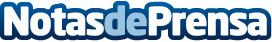 Cristian Breitenstein sobre los países que mueven el mundoCristian Breitenstein inicia este estudio de coyuntura sobre los desafíos que se presentan entre los países más poderosos del mundo. No habla de los países emergentes sino de los ya consolidados como principales potencias mundiales y cuyo proceder por acción u omisión puede conmover al planeta, para bien o para malDatos de contacto:Comercio Electrónico La E Factoría722833382Nota de prensa publicada en: https://www.notasdeprensa.es/cristian-breitenstein-sobre-los-paises-que_1 Categorias: Internacional Finanzas http://www.notasdeprensa.es